ООО «ЗабЭкоЭксперт» предлагает услуги по разработке и согласованию экологической нормативной документации для организаций, учреждений и предприятий Забайкальского края.Данная документация требуется в соответствии с природоохранным законодательством (ФЗ РФ «Об охране окружающей среды» от 10.01.2002 года «№ 7-ФЗ», ФЗ РФ «Об охране атмосферного воздуха» от 04.05.1999 года № 96-ФЗ) для источников оказывающих негативное воздействие на окружающую среду (котельные, печи, склады топлива и т.п.)В таблице указана стоимость выполнения работ:Разработка документации выполняется в течении 1 месяца, после подписания договора подряда и перечисления предоплаты, также возможно предоставление рассрочки с предоставлением гарантийного письма с указанием даты и суммы платежей.  При заключении договора на разработку документации для двух и более объектов, сумма выполнения работ рассчитывается по калькуляции в сторону уменьшения. Консультацию по всем возникающим вопросам можно получить по телефону 89243868016Опыт разработки данной документации более 12 лет. Ранее выполнялись работы для Отделений пенсионного фонда Забайкальского края, Сбербанка России, Управления Федерального Казначейства и множества теплоснабжающих организаций.Будем рады дальнейшему взаимовыгодному сотрудничеству!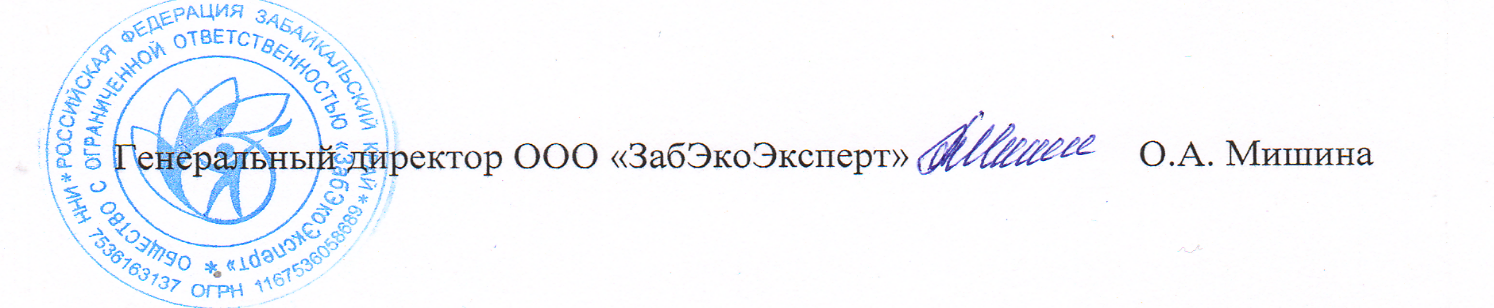 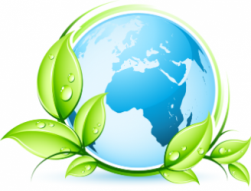 ООО «ЗабЭкоЭксперт»672000, Забайкальский край,г. Чита, ул. Бутина 28, оф.10Тел./факс 8(3022)211-559, 89243808016,89141419744E-mail: pdv075@mail.ruИНН 7536163137 ОГРН 1167536058689Исх. № 2822 от 12.05.2020г.672000, Забайкальский край,г. Чита, ул. Бутина 28, оф.10Тел./факс 8(3022)211-559, 89243808016,89141419744E-mail: pdv075@mail.ruИНН 7536163137 ОГРН 1167536058689Исх. № 2822 от 12.05.2020г.Главе муниципального района«Карымский район» Сидельникову А.С.ДокументацияСрок согласованияСтоимость, руб.Разработка нормативов предельно допустимых выбросов загрязняющих веществ в атмосферный воздух (ПДВ) и отчета по инвентаризации выбросов вредных загрязняющих веществ в атмосферный воздух и их источниковФБУЗ «Центр гигиены и эпидемиологии в Забайкальском крае» - не более 2 месяцев;Управление Роспотребнадзора по Забайкальскому краю – 1 месяц;Забайкальское межрегиональное управлениеРосприроднадзора – 1 месяцот 15000Разработка программы производственного экологического контроля (ПЭК)Утверждается руководителем и используется при сдаче ежегодной отчетностиот 10000Постановка на государственный учет объекта, оказывающего негативное воздействие на окружающую среду (ГУ)-от 5000Разработка плана мероприятий по уменьшению выбросов вредных (загрязняющих) веществ в атмосферный воздух при наступлении неблагоприятных метеорологических условий (НМУ)Министерство природныхресурсов – 1 месяцот 10000Стоимость согласования документации, которая оплачивается дополнительноСтоимость согласования документации, которая оплачивается дополнительноСтоимость согласования документации, которая оплачивается дополнительноПроект ПДВФБУЗ «Центр гигиены и эпидемиологии в Забайкальском крае»10000Данные о фоновых концентрациях в воздухе ,заказывают, если при расчете выявлено превышение ПДК веществФГБУ «Забакальское УГМС»7000